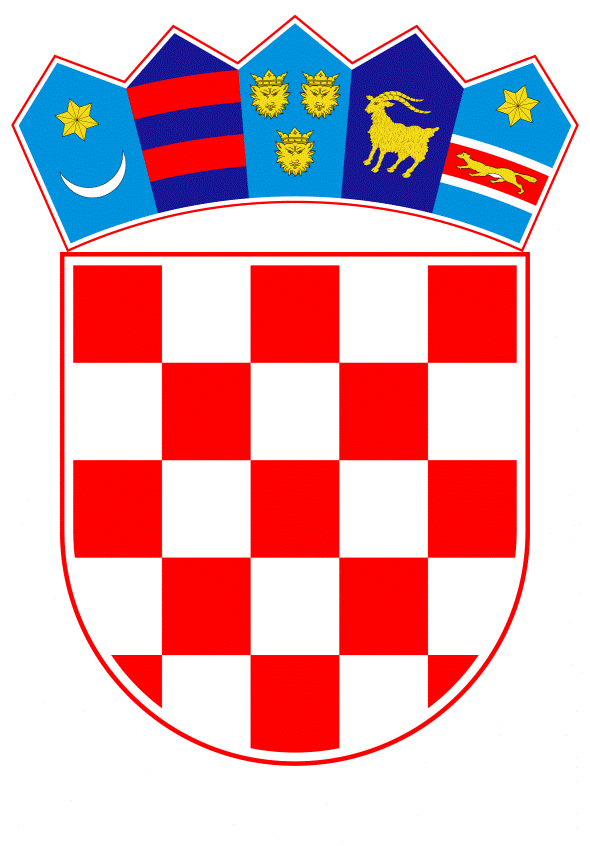 VLADA REPUBLIKE HRVATSKEZagreb, 12. rujna 2019.______________________________________________________________________________________________________________________________________________________________________________________________________________________________											PRIJEDLOG			 Klasa:									 	Urbroj:	Zagreb,										PREDSJEDNIKU HRVATSKOGA SABORAPredmet:	Zastupničko pitanje Ranka Ostojića, u vezi s odvojenim prikupljanjem komunalnog otpada - odgovor Vlade		Zastupnik u Hrvatskome saboru, Ranko Ostojić, postavio je, sukladno s člankom 140. Poslovnika Hrvatskoga sabora (Narodne novine, br. 81/13, 113/16, 69/17 i 29/18), zastupničko pitanje u vezi s odvojenim prikupljanjem komunalnog otpada.		Na navedeno zastupničko pitanje Vlada Republike Hrvatske, daje sljedeći odgovor:Poticajna naknada za smanjenje količine miješanog komunalnog otpada nije novčana kazna, već je mjera kojom se potiče jedinica lokalne samouprave da u okviru svojih ovlasti, na svom području provede mjere radi smanjenja količine miješanog komunalnog otpada sukladno članku 29. stavku 1. Zakona o održivom gospodarenju otpadom (Narodne novine, br. 94/13, 73/17 i 14/19) kako bi se ostvarila obveza Republike Hrvatske kao članice Europske unije da do 2020. godine odvojeno prikuplja i reciklira 50 % ukupnog komunalnog otpada.	U cilju postizanja učinkovitije i financijski održive provedbe sustava gospodarenja otpadom, Vlada Republike Hrvatske na sjednici održanoj 5. rujna 2019. godine donijela je Uredbu o izmjenama i dopunama Uredbe o gospodarenju komunalnim otpadom, koja je objavljena u Narodnim novinama, broj 84/19.Eventualno potrebna dodatna obrazloženja u vezi s pitanjem zastupnika, dat će dr. sc. Tomislav Ćorić, ministar zaštite okoliša i energetike.PREDSJEDNIKmr. sc. Andrej PlenkovićPredlagatelj:Ministarstvo zaštite okoliša i energetikePredmet:Verifikacija odgovora na zastupničko pitanje Ranka Ostojića, u vezi s odvojenim prikupljanjem komunalnog otpada